          ACTIVITY: DOCUMENTS USED THROUGHOUT SUPPLY CHAINDirections: Complete each of the sections listed below. All Microsoft Office documents must be emailed to bkavass.weebly.com. Assignment is worth 100 points and will be graded per each section.PART I - PURPOSE OF DOCUMENTS (Worth 30 points)Using MS Word, create a table with the following information:PART II – CREATE A PURCHASE ORDER (Worth 35 points)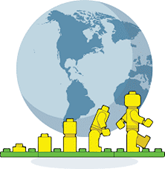 Prepare a purchase order using Microsoft Excel:Open Purchase Order Template under MS Excel 2016 on my websiteComplete the PO using the info provided on Student Handout #4A – Instructions for Purchase OrderSave PO to your desktop folder with following name: PO_Last Name_First NameEmail PO to kavasschs@gmail.comPART III – PREPARE AN INVOICE (Worth 35 points)Prepare an Invoice using Microsoft Excel:Open Invoice Template under MS Excel 2016 on my websiteComplete the Invoice using the information on your Purchase OrderSave the Invoice to your desktop folder with following name: Invoice_Last Name_First NameEmail Invoice to kavasschs@gmail.comDocumentPurposeUsage (Which area of Supply Chain)Example of Document (copy from Internet)Delivery ScheduleInventory CountsInvoicePayment SchedulesPurchase OrderRequest for Proposal